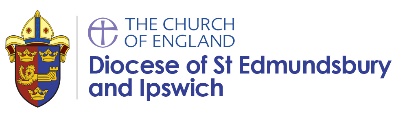 Year group: EYFS          Term:     Spring 1                  Date:                 Class:Year group: EYFS          Term:     Spring 1                  Date:                 Class:Year group: EYFS          Term:     Spring 1                  Date:                 Class:How can we help others when they need it?How can we help others when they need it?How can we help others when they need it?Teachers will enable pupils to be able to achieve some of these outcomes, as appropriate to their age and stage:Teachers will enable pupils to be able to achieve some of these outcomes, as appropriate to their age and stage:Teachers will enable pupils to be able to achieve some of these outcomes, as appropriate to their age and stage:Working towards:Expected:Greater depth:These pupils require support or prompting to grasp the key idea of the unit.Pupils working at an expected level will understand that Tom and Tessa (or Christians) help others. They will be able to give at least one practical example or talk about prayer being a way of asking God for help.  Ultimately, pupils understand the key idea from this unit:Christians believe we should help others just like Jesus did.These pupils recall the example of Jesus in their explanation. They make strong connections to learning in other RE units. Names<when assessed, list names of children in class here>Names<when assessed, list names of children in class here>Names<when assessed, list names of children in class here>%%%